Allegato 1 - Istanza di partecipazione alla selezione per l’incarico di COLLAUDATORE PONAl Dirigente Scolastico               dell’IC Via Boccea 590Il sottoscritto ____________________________________________________________________Codice Fiscale ____________________________________ nato a ________________________il ________________ Residente a ____________________________ in Via _________________tel. __________________, cell. ____________________, email___________________________,chiede di poter partecipare alla selezione per titoli per l'attribuzione dell'incarico di:esperto progettistaesperto collaudatoreper il progetto 10.8.6A-FESRPON-LA-2020-73Il sottoscritto allega alla presente:curriculum vitae in formato Europeofotocopia di un documento di riconoscimentoGriglia di autovalutazioneDichiarazione insussistenza motivi di incompatibilitàAi sensi degli artt. 46 e 47 del D.P.R. n. 445/2000, consapevole che le dichiarazioni mendaci sono punite ai sensi del codice penale e delle leggi speciali in materia, secondo le disposizioni richiamate all'art. 76 del citato D.P.R. n. 445/2000, il sottoscritto dichiara di:essere cittadino italiano;godere dei diritti politici;essere / non essere dipendente di altre Amministrazioni pubbliche;essere in possesso dei requisiti di accesso, richiesti nell’avviso pubblico relativo alla presente procedura di selezione, come specificato nell’allegato curriculum vitae;di essere in possesso delle conoscenze/competenze necessarie per documentare la propria attività, attraverso l’uso della piattaforma telematica dei Fondi Strutturali;di impegnarsi a svolgere la propria attività, secondo le esigenze di piano.Esprime il proprio consenso affinché i dati forniti possano essere trattati nel rispetto del D. L.vo n 196/03 (Codice in materia di protezione dei dati personali) GDPR 2016/679, per gli adempimenti connessi alla presente procedura.Data _____________	FIRMA DEL CANDIDATO_____________________N.B. Presentare una distinta candidatura per ciascun incarico.Allegato 2 – Griglia di autovalutazioneCandidato: Cognome ___________________________ Nome ____________________________ELEMENTI	PUNTEGGIO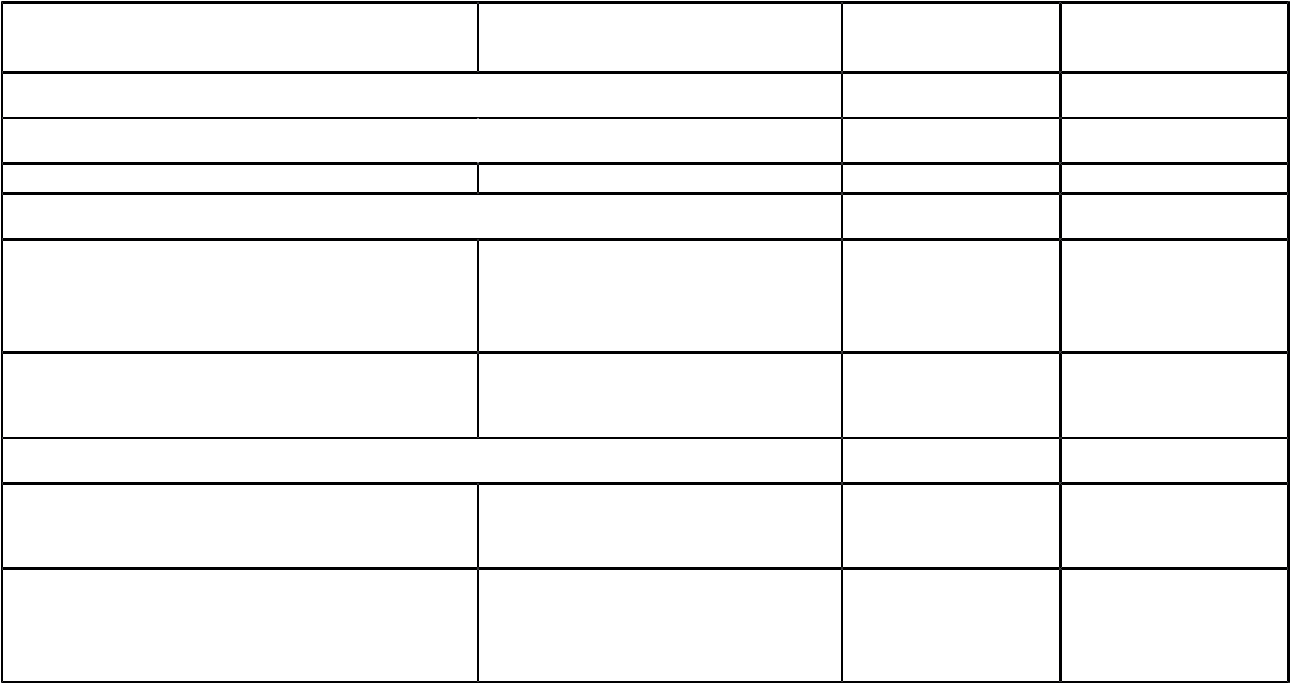 Titoli di studioLaurea magistrale o Vecchio Ordinamento  punti 10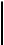 Laurea Triennale	Punti 5CertificazioniCertificazioni Informatiche riconosciute 2 punti per certificazione (Max (ECDL CORE, Mos, IC3, Eipass 7 moduli, 2 titoli valutabili)ECDL Advanced, Eipass Progressive, Brevetti Cisco, Brevetti Microsoft)Certificazione ECDL LIM, EIPASS LIM, 2 punti per certificazione (Max EIPASS TEACHER, EIPASS LAB, 4 titoli valutabili)EIPASS WEBEsperienze specificheRiservato al	Riservatocandidato	all’IstitutoData _____________	FIRMA DEL CANDIDATO_____________________Comprovateesperienze/competenzedi5 punti per esperienza (Max 10sviluppo   progetti   per   l’accesso   aisviluppo   progetti   per   l’accesso   aisviluppo   progetti   per   l’accesso   aipunti)finanziamenti europei (FSE/FESR)finanziamenti europei (FSE/FESR)Comprovateesperienze/competenzedi5 punti per esperienza (Max 10progettazione Installazione e collaudo diprogettazione Installazione e collaudo diprogettazione Installazione e collaudo dipunti)Laboratori informatici e/o attrezzature diLaboratori informatici e/o attrezzature diLaboratori informatici e/o attrezzature disupporto alla didatticasupporto alla didattica